Oorlogsverleden 1940 -1945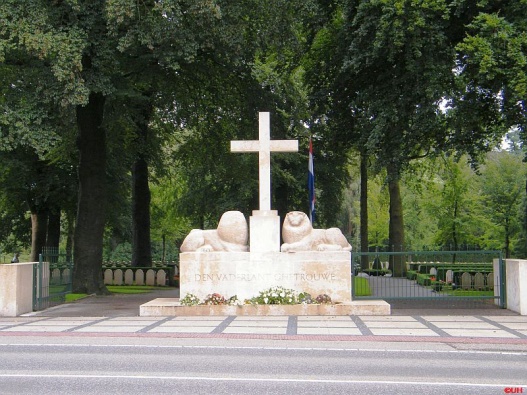 Tijdens het schooljaar 2016/2017 stond het project Wederopbouw centraal.Schooljaar 2017/2018 stond in het teken staan van een scholenproject Slag om de Grebbeberg.In het schooljaar 2019-2020 wordt stilgestaan bij 75 jaar vrijheid.Insteek: Slag om de Grebbeberg. Wie vocht tegen wie? Vrede is belangrijk! Hoe gedenken we en hoe beleven we?Materiaal: Materialen scholenproject 75 jaar Slag om de Grebbeberg, DVDKwartetspel (10 exemplaren aanwezig)DVD Ben Brush gratis bij GemeentehuisFilmpje Slag om de Grebbeberg, rtv Utrecht Verleden van Utrecht https://www.youtube.com/watch?v=qPg7utgC3JUApp Slag om de Grebbeberg met rondwandeling Grebbeberg. Stichting De Greb, www.grebbeberg.nlStripboek Slag om de GrebbebergDoeboek VrijheidClip De speeltuin, de Springplank www.youtube.com/watch?v=FT6QE21R4fAFilm- en fotomateriaal Rhenen door Bartho Kobus. Historische Vereniging Piet HovestadRondleiding Grebbeberg, Cuneragilde www.cuneragilde.nlContactpersonen: Piet Hovestad piet@hovestad.eu, Lex Mulder lexmulder2@gmail.com (ambassadeurs 10 hoogtepunten Rhenen) Stichting de Greb, Hans Brons www.grebbeberg.nl/index.php?page=stichting-de-greb-introductie, Stadmuseum Rhenen maikewoldring@stadsmuseumrhenen.nlRegionale bibliotheek Z-O-U-T (contactpersoon Simone Gijben sgijben@rbzout.nl) wil leeskist samenstellen.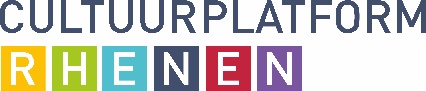 